Il pleutDémarche d'apprentissageUne chanson en deux parties aux caractères différents, qui permet une mise en place simple de polyphonie,  plutôt destinée au cycle 2. On pourra cependant la proposer au cycle 1, soit dans un dialogue avec l'enseignant ou de plus grands élèves qui chantent les couplets, soit en totalité pour les plus habiles, mais à un tempo modéré.Mise en condition corporelleTout en étant à l'écoute des sons produits et de leurs variations, tapoter son corps avec le bout des doigts, en commençant par le crâne, et en descendant progressivement jusqu'au bout des pieds. Puis remonter jusque sur la poitrine, et terminer en tapotant sur la paume d'une main. Jouer avec la densité : augmenter la vitesse du frappé, puis diminuer. Il pleut quelques gouttes…Présentation de la chansonRepérer la structure couplet / refrain et noter les caractères très différents de ces deux moments : le refrain a un rythme régulier, composé de noires et de croches le refrain a un rythme sautillé : 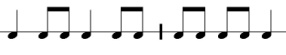 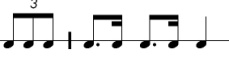  Le refrain sera vite mémorisé. → Le groupe chante le refrain, l'enseignant chante les couplets. Apprentissage du coupletPour faciliter cet apprentissage, on peut utiliser le parlé - rythmé qui permet de travailler ce rythme sautillé :L'enseignant donne les phrases des couplets ayant le même rythme en parlé - rythmé, le groupe répond en écho. J'aime la pluie le jour la nuitQu'il soit midi qu'il soit minuitLes chats ronronnent sur le tapisLes champignons sont de sortieÀ l'abri sous mon parapluieJ'écoute les gouttes de pluiePuis on ajoute la mélodie et on apprend le couplet en entier. On notera que la dernière phrase commence comme les précédentes, mais se termine dans un rythme régulier (    ) qui fait la transition avec le refrain.Interprétation de la chanson complèteOn chante en deux groupes en alternant refrain et couplet. On permute ensuite les deux groupes.On met enfin en place la polyphonie soit sur l'ensemble de la chanson, soit sur le dernier couplet uniquement : le groupe qui chante le refrain le répète pendant que l'autre chante le couplet.